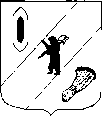 АДМИНИСТРАЦИЯ  ГАВРИЛОВ-ЯМСКОГОМУНИЦИПАЛЬНОГО  РАЙОНАПОСТАНОВЛЕНИЕ13.06.2023   № 573О проведении публичных слушанийпо проекту решения Собрания представителей Гаврилов-Ямского муниципального района «О  внесении изменений в УставГаврилов-Ямского муниципального районаЯрославской области»В соответствии с Федеральным законом от 06.10.2003 №131-ФЗ «Об общих принципах организации местного самоуправления в Российской Федерации», решением Собрания представителей Гаврилов-Ямского муниципального района от 30.04.2019 №189 «Об утверждении Положения о порядке организации и проведения публичных слушаний в Гаврилов- Ямском муниципальном районе», руководствуясь статьей 16 Устава Гаврилов-Ямского муниципального района Ярославской области,АДМИНИСТРАЦИЯ МУНИЦИПАЛЬНОГО РАЙОНА ПОСТАНОВЛЯЕТ:     1. Назначить публичные слушания по проекту  решения Собрания представителей Гаврилов-Ямского муниципального района «О внесении изменений в Устав Гаврилов-Ямского муниципального района Ярославской области».2. Провести публичные слушания по рассмотрению проекта решения Собрания представителей Гаврилов-Ямского муниципального района «О внесении изменений в Устав Гаврилов-Ямского муниципального района Ярославской области» 25 июля 2023 года в 14.00 в зале заседаний Администрации  Гаврилов-Ямского муниципального района по адресу: г. Гаврилов – Ям, ул. Советская,  д. 51.3. Организатором проведения публичных слушаний назначить отдел правового обеспечения и муниципального заказа Администрации Гаврилов-Ямского муниципального района (начальник Макаревич Е.В.).4. Установить, что предложения и замечания по проекту  решения Собрания представителей Гаврилов - Ямского муниципального района «О внесении изменений в Устав Гаврилов-Ямского муниципального района Ярославской области» направляются в письменном виде по адресу: г.  Гаврилов – Ям, ул. Советская, д.51, каб. 18.5. Создать комиссию по проведению публичных слушаний по проекту  решения Собрания представителей Гаврилов-Ямского муниципального района «О внесении изменений в Устав Гаврилов-Ямского муниципального района Ярославской области»:Председатель комиссии:Зверева М.А. - руководитель аппарата Администрации Гаврилов-Ямского муниципального района;Секретарь комиссии:Садовникова  М.А. - консультант - юрист отдела правового обеспечения и муниципального заказа Администрации Гаврилов-Ямского муниципального района;Члены комиссии:Голицын А.В. - депутат Собрания представителей Гаврилов-Ямского муниципального района;Шалагинова Г.Н. - начальник отдела по организационной работе и муниципальной службе Администрации Гаврилов-Ямского муниципального района.6. Проект  решения Собрания представителей Гаврилов-Ямского муниципального района «О внесении изменений в Устав Гаврилов-Ямского муниципального района Ярославской области» разместить в районной массовой газете «Гаврилов – Ямский вестник» и на официальном сайте Администрации Гаврилов-Ямского муниципального района в сети Интернет.7. Постановление опубликовать в районной массовой газете «Гаврилов – Ямский вестник» и разместить на официальном сайте Администрации Гаврилов-Ямского муниципального района в сети Интернет.        8. Постановление вступает в силу с момента официального опубликования.Глава  Гаврилов-Ямскогомуниципального района                                                                 А.Б. Сергеичев